О внесении изменений в Порядок предоставления субсидий за счет средств местного бюджета сельскохозяйственнымтоваропроизводителям, осуществляющим свою деятельность на территории муниципального района Безенчукский Самарской области, в целях возмещения затрат в связи с производством сельскохозяйственной продукции в части расходов на выращивание сортовых семян сельскохозяйственных растений первой репродукции,утверждённый постановлением Администрации муниципального районаБезенчукский Самарской области от 25.09.2017г. № 1119       В соответствии со статьей 78 Бюджетного Кодекса Российской Федерации, постановлением  Администрации муниципального района Безенчукский «Об установлении расходных обязательств муниципального района Безенчукский  Самарской области на 2019 год и плановый период 2020 и 2021 годов» № 1588 от 29.12.2018г., в целях создания условий для развития сельскохозяйственного производства и выполнения показателей социально-экономического развития, руководствуясь Уставом муниципального района Безенчукский ПОСТАНОВЛЯЮ:           1. Внести в Порядок предоставления субсидий за счет средств местного бюджета сельскохозяйственным товаропроизводителям, осуществляющим свою деятельность на территории муниципального района Безенчукский Самарской области, в целях возмещения затрат в связи с производством сельскохозяйственной продукции в части расходов на выращивание сортовых семян сельскохозяйственных растений первой репродукции, утверждённый постановлением Администрации муниципального района Безенчукский Самарской области от 25.09.2017г. № 1119 следующие изменения:          в пункте 2 слова «Управлению сельского хозяйства Администрации муниципального района Безенчукский Самарской области» заменить словами «Муниципальному казённому учреждению муниципального района Безенчукский Самарской области «Управлению сельского хозяйства»;           абзац первый пункта 4 изложить в следующей редакции:«Субсидии не предоставляются государственным(муниципальным) учреждениям, а также на дату обращения в Управление для предоставления субсидий:»            абзац второй пункта 4 исключить;           2.Опубликовать настоящее постановление в районной газете «Вестник муниципального района Безенчукский» и разместить на официальном сайте Администрации района в сети «Интернет».3.Настоящее постановление вступает в силу со дня его официального опубликования.Глава района                                                                                              В.В.АникинАкимов А.В.Аникина О.Н. 23306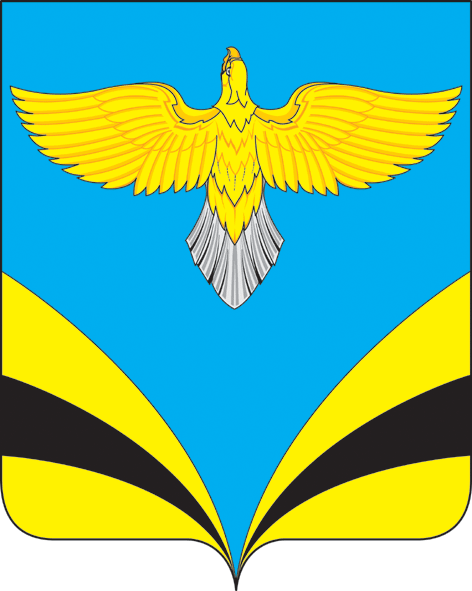 АДМИНИСТРАЦИЯмуниципального районаБезенчукскийСамарской областиПОСТАНОВЛЕНИЕот ______2019 г. № ______пгт. Безенчук